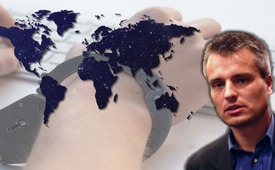 Son los corresponsales extranjeros realmente libres e independientes?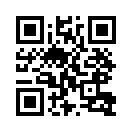 Muchos se imaginan a un corresponsal como a una especie de historiador en tiempo real: Si en algún lugar sucede algo importante, investiga sobre el terreno con determinación e informa sobre ello. El corresponsal de prensa holandés en Oriente Medio, Joris Luyendijk, lo describe en su libro &quot;Sobre las imágenes y las mentiras en tiempos de guerra...Muchos se imaginan a un corresponsal como a una especie de historiador en tiempo real: Si en algún lugar sucede algo importante, investiga sobre el terreno con determinación e informa sobre ello. El corresponsal de prensa holandés en Oriente Medio, Joris Luyendijk, lo describe en su libro &quot;Sobre las imágenes y las mentiras en tiempos de guerra: Visto desde la perspectiva de un corresponsal de guerra&quot; sin embargo, como sigue: &quot;Pero yo no fui allí para acabar en el terreno de cualquier cosa. Eso ya lo habían hecho otros. Yo sólo fui para aparecer como moderador en un lugar original y recitar las informaciones. (...) Por Fax o por Mail me llegaron entonces a casa las informaciones procedentes de las agencias, que yo adapté con mis propias palabras en la radio y escribí para un articulo en la prensa (...) Mis colegas, corresponsales en Londres, Paris, Berlín y Washington, todos quisieran decir (...), que nosotros dependemos excesivamente y de forma demasiado servil a las directrices de las agencias de prensa.&quot;

 

Así que no puede hablarse en absoluto de supuestas investigaciones autónomas e independientes de los corresponsales (de prensa, radio y televisión). La verdad siempre sale a la luz, es sólo cuestión de tiempo. La cita siguiente del escritor alemán, Frank Thiess, da en el clavo cuando afirma: &quot;La verdad es una planta indestructible. Puede ser enterrada en silencio bajo una roca, pero se abre paso a través de la misma de todos modos, si le ha llegado su hora.&quot;

(Frank Thiess, escritor alemán).de atd.Fuentes:ExpressZeitung.com( Ausgabe 4. Februar 2017)
http://www.expresszeitung.ch/
https://de.wikipedia.org/wiki/Joris_LuyendijkEsto también podría interesarle:---Kla.TV – Las otras noticias ... libre – independiente – no censurada ...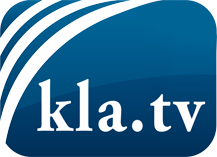 lo que los medios de comunicación no deberían omitir ...poco escuchado – del pueblo para el pueblo ...cada viernes emisiones a las 19:45 horas en www.kla.tv/es¡Vale la pena seguir adelante!Para obtener una suscripción gratuita con noticias mensuales
por correo electrónico, suscríbase a: www.kla.tv/abo-esAviso de seguridad:Lamentablemente, las voces discrepantes siguen siendo censuradas y reprimidas. Mientras no informemos según los intereses e ideologías de la prensa del sistema, debemos esperar siempre que se busquen pretextos para bloquear o perjudicar a Kla.TV.Por lo tanto, ¡conéctese hoy con independencia de Internet!
Haga clic aquí: www.kla.tv/vernetzung&lang=esLicencia:    Licencia Creative Commons con atribución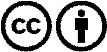 ¡Se desea la distribución y reprocesamiento con atribución! Sin embargo, el material no puede presentarse fuera de contexto.
Con las instituciones financiadas con dinero público está prohibido el uso sin consulta.Las infracciones pueden ser perseguidas.